BULAN: ____________________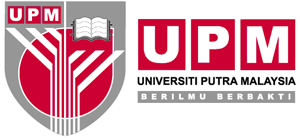 PUSAT PEMAJUAN KOMPETENSI BAHASAKod Dokumen: LG03/ETLOG PENERIMAAN DAN PENYERAHAN BAHAN 
KHIDMAT PENYUNTINGAN DAN PENTERJEMAHAN(TAHUN: ..................)BIL.KLIENKLIENKLIENCALCCALCCALCCATATANBIL.TAJUK DAN DESKRIPSI KERJATARIKHTERIMABAHANTARIKH KEMBALIBAHANPENTERJEMAH /PENYUNTINGHANTAR BAHANKEPADA PENTERJEMAH / PENYUNTINGKEMBALI BAHAN KEPADA PUPPCATATANBIL.TAJUK DAN DESKRIPSI KERJATARIKHTERIMABAHANTARIKH KEMBALIBAHANPENTERJEMAH /PENYUNTINGTARIKHTARIKHCATATAN1234